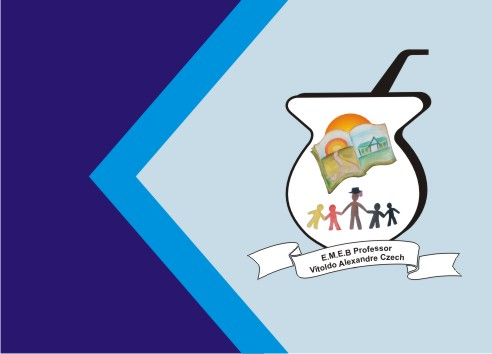 ATIVIDADE DE ARTESPONTO E LINHA OBSERVE A IMAGEM ABAIXO FOI FEITO SOMENTE UTILIZANDO PONTINHOS E AO OLHAR A COMPOSIÇÃO, CONSEGUIMOS VER A IMAGEM QUE SE FORMOU.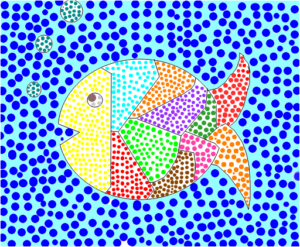 AGORA É SUA FEZ SOMENTE COM PONTINHOS PREENCHA A FIGURA ABAIXO: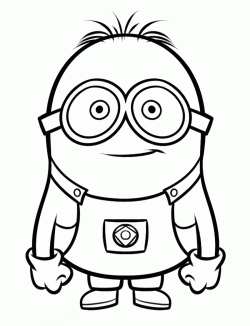 